ATZINUMS Nr. 22/10-3.9/118par atbilstību ugunsdrošības prasībāmAtzinums iesniegšanai derīgs sešus mēnešus.Atzinumu var apstrīdēt viena mēneša laikā no tā spēkā stāšanās dienas augstākstāvošai amatpersonai:Atzinumu saņēmu:20____. gada ___. ___________DOKUMENTS PARAKSTĪTS AR DROŠU ELEKTRONISKO PARAKSTU UN SATURLAIKA ZĪMOGU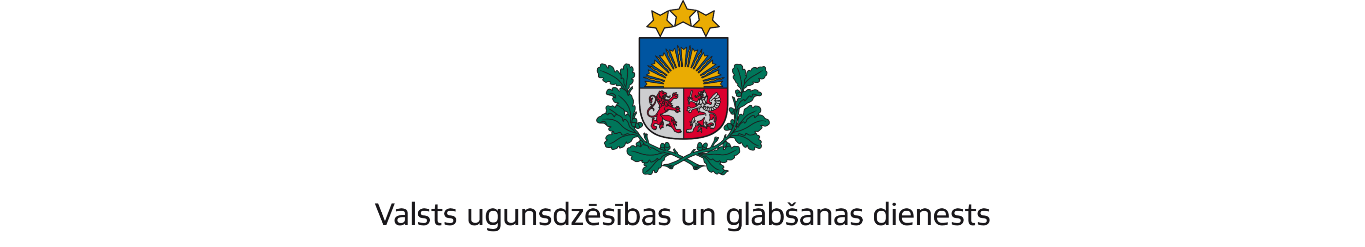 VIDZEMES REĢIONA PĀRVALDETērbatas iela 9, Valmiera, Valmieras novads, LV-4202; tālr.: 64233468; e-pasts: vidzeme@vugd.gov.lv; www.vugd.gov.lvAlūksneBiedrība “Vītolēni”(izdošanas vieta)(juridiskās personas nosaukums vai fiziskās personas vārds, uzvārds)16.06.2023.Reģistrācijas Nr. 40008256767(datums)(juridiskās personas reģistrācijas numurs)"Baznīckalns", Gaujiena,  Gaujienas pagasts, Smiltenes novads, LV-4339(juridiskās vai fiziskās personas adrese)1.Apsekots: Smiltenes novada pašvaldības izglītības iestāžu Gaujienā 2., 3., un 4.stāva telpas.(apsekoto būvju, ēku vai telpu nosaukums)2.Adrese: „Gaismas”, Gaujiena, Gaujienas pagasts, Smiltenes novads, LV-4339.3.Īpašnieks (valdītājs): Smiltenes novada pašvaldība(juridiskās personas nosaukums vai fiziskās personas vārds, uzvārds)Dārza iela 3, Smiltene, Smiltenes novads, LV-4729.(juridiskās personas reģistrācijas numurs un adrese vai fiziskās personas adrese)4.Iesniegtie dokumenti: nometnes vadītājas Ilzes Dāves (apliecības Nr. AL 000035)iesniegums Valsts ugunsdzēsības un glābšanas dienesta Vidzemes reģiona pārvaldē.5.Apsekoto būvju, ēku vai telpu raksturojums: Četrstāvu ēka, kura aprīkota ar automātisko ugunsgrēka atklāšanas un trauksmes signalizācijas sistēmu, balss izziņošanas sistēmu un nodrošināta ar ugunsdzēsības aparātiem. Evakuācijas ceļi brīvi un izejas durvis viegli atveramas no telpu iekšpuses. Koplietošanas telpās izvietoti evakuācijas plāni.6.Pārbaudes laikā konstatētie ugunsdrošības prasību pārkāpumi: nav konstatēti.7.Slēdziens: atbilst ugunsdrošības prasībām.8.Atzinums izdots saskaņā ar: Latvijas Republikas Ministru kabineta 2009.gada 1.septembra noteikumu Nr.981 „Bērnu nometņu organizēšanas un darbības kārtība”8.5.apakšpunkta prasībām.(normatīvais akts un punkts saskaņā ar kuru izdots atzinums)9.Atzinumu paredzēts iesniegt: Valsts izglītības satura centram.(iestādes vai institūcijas nosaukums, kur paredzēts iesniegt atzinumu)Valsts ugunsdzēsības un glābšanas dienesta Vidzemes reģiona pārvaldes priekšniekam, Tērbatas ielā 9, Valmierā, Valmieras novadā, LV-4202.(amatpersonas amats un adrese)Valsts ugunsdzēsības un glābšanas dienesta Vidzemes reģiona pārvaldes Ugunsdrošības uzraudzības un civilās aizsardzības nodaļas inspektoreI.Palkavniece(amatpersonas amats) Valsts ugunsdzēsības un glābšanas dienesta Vidzemes reģiona pārvaldes Ugunsdrošības uzraudzības un civilās aizsardzības nodaļas inspektors(paraksts)(v. uzvārds)G.Vihrovs(amatpersonas amats)(paraksts)(v. uzvārds)Nosūtīts uz e-pastu: ilze.dave@gmail.com (juridiskās personas pārstāvja amats, vārds, uzvārds vai fiziskās personas vārds, uzvārds; vai atzīme par nosūtīšanu)(paraksts)